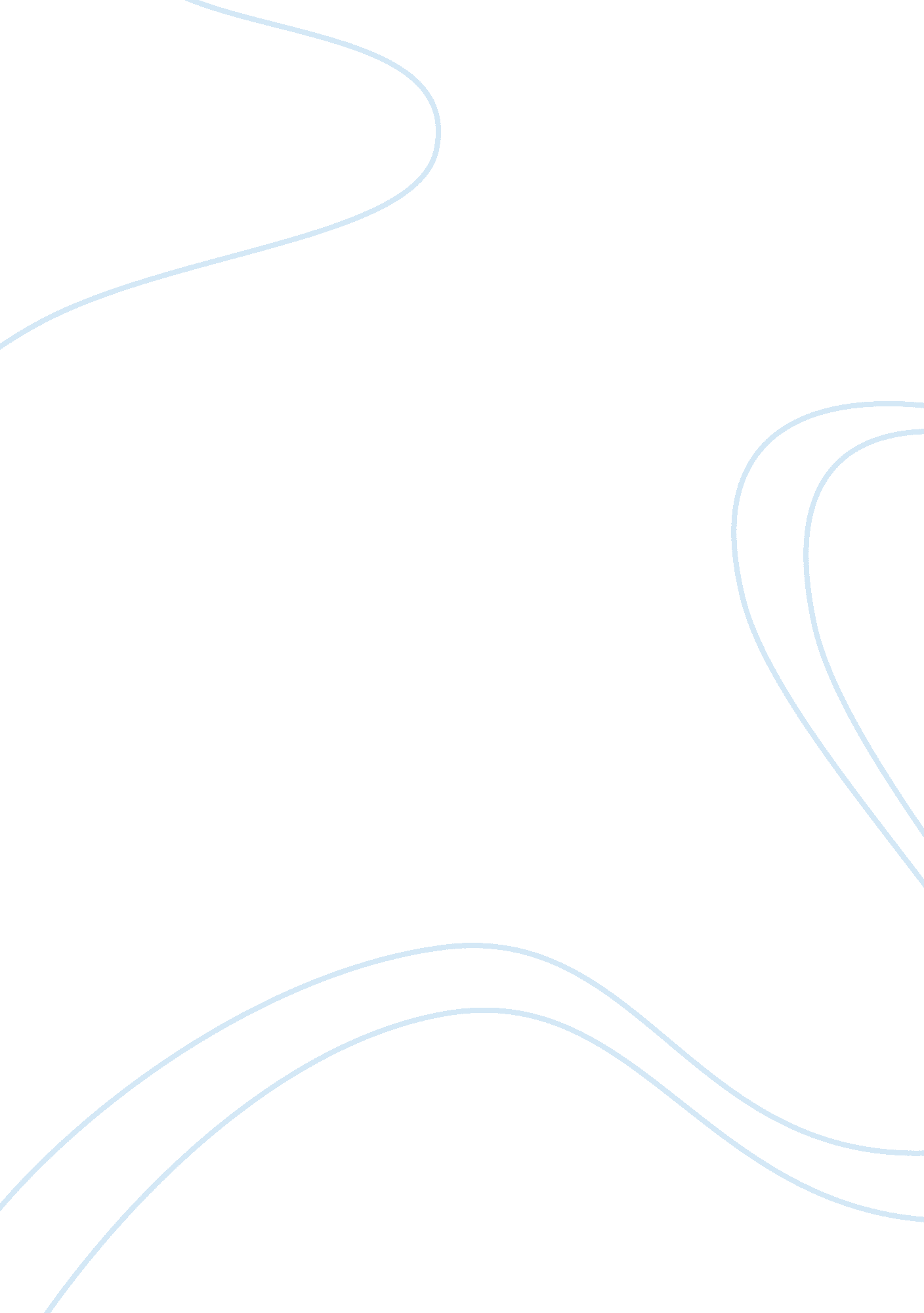 An introduction to the easyjet airlineEnvironment, Air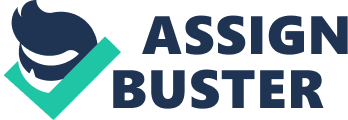 Contents 6. 0 Conclusion of corporate scheme: Easyjet was founded in 1995 by Sir Stelious Haji-Ioannou, it ‘ s a private limited company owned by Easy Group and it ‘ s besides listed on the London Stock Exchange. The air hose operates on a low cost budget, winging more than 15 million people a twelvemonth and offers services for leisure and concern riders and it flies to 100 top European paths and linking to different exciting finishs all over the universe. In 2002 Easyjet acquired its rival air hose, London Stansted based Go fly which boosted its operations. Easyjet ‘ s 5th largest base is now at London Gatwick. It runing bases are throughout UK and mainland Europe. 1. 1 EasyJet mission and vision statement Every company has its mission to obtain certain nonsubjective and ends. It ‘ s a guiding rule of what the company is today and what it will be in future. EasyJet has its ain mission ; to supply their client with safe, good value and point to indicate air services. It consequence and offer a consistent and dependable merchandise and menus, appealing to leisure and concern markets on a scope of European paths. To accomplish this they will develop their people and set up long permanent relationship with their providers and clients. Its intent or vision of the hereafter is built on addition its strength as the largest low cost air hose in Europe. ( Easy Jet, available at: hypertext transfer protocol: //www. easyjet. com/en/about/ ) 2. 0. The comparative importance of holding a strategic program Administrations all over the universe win by holding a strategic program which will take to long term way and its public presentation will be at the highest degree than the concern without strategic program, holding got higher rates of failure. Strategic program is a model which will function for determination devising as it provides the footing for more elaborate planning and at the same clip it can besides be used for public presentation monitoring and future concern growing. It can besides be the footing of benchmarking as it will explicate the concern to its employees and other stakeholders. ( Planware, 2009 ) A good strategic program should be of two to five old ages which will depict how the concern will turn and thrive. It should be reviewed every quarterly by the board of company to see if the concern is able to accomplish its set aims and if non what are the obstructions which is forestalling to accomplish the ends. ( Online Business advisor 13 May, 2010 ) Strategic program sets overall concern aims and to develop programs on how to accomplish those ends through twenty-four hours to twenty-four hours operations. As the concern expands and go more complex, scheme planning will go more sophisticated in order to prolong in the competitory environment for the growing and demand to maintain your concern developing through leading and resources. The three cardinal elements of strategic planning are: Where is your concern now? – This involves happening out the current place and capablenesss of the concern as how it operates, rivals ‘ comparing, its profitableness. Where do you desire to take it? – Need to put the overall concern objectives its vision, mission, values, aims, techniques and ends. Where do you desire your concern to be in five or ten old ages clip and where do you desire to concentrate in your concern to derive competitory advantage? What do you necessitate to make to acquire at that place? This is where the strategic program has to be implemented and it involves puting of the deadlines, budgets, ends and delegating duties to the directors and section caputs in order to accomplish ends within the period set. This besides involves holding program B or to do any alterations in instance of unanticipated fortunes. Strategic program needs to be flexible but consistent non to maintain on altering the strategic program every now and so as this will be dearly-won in footings of finance and clip as resources are scarce in any concern, so it has to be managed efficaciously and efficiently. By puting marks and deadlines it ‘ s a good manner to supervise and command the accomplishment of the ends and mensurating public presentation. ( Online Business Advisor 13 May, 2010 ) 3. 0 The critical success factors of Easyjet administration Easyjet is one of the most successful low cost air hoses, which has been able to procure its top place among other travel and Tourss. Its construction, design, serviceability and utility of the web site have enabled them to procure purchase over its rivals. To compose about its critical success factors there are few rules which will assist better to understand this company ‘ s current place. To guarantee a good apprehension of the environment, the industry and the company ‘ s current place, resources and capableness. To construct cognition of where its rivals are standing and what scheme they will prosecute can hold an impact on consequence of critical success factors. Web site rating: Runing an E-business requires calculated concern and technological consideration and these scopes from the mentality of the site, its serviceability and construction. ( Dietel, Dietel and Nieto 2001 ) Easyjet knows its European clients are looking for inexpensive, comprehensive and comfy flights without the fuss of the 3rd party agents ; this is one of their critical factors. To function this type of audience the online company has constructed easy stairss in order to do the hunt simple for its clients. Easyjet uses information based on dependability, usefulness and serviceability of information, instead than merely visibleness and coloring material. Although this non to state that this company lacks of coloring material in its web site as its orange coloring material is consistent identified as a corporate coloring material codification, which is a critical facet of the web development ( Nielson 1994 ) . Business Focus: Easyjet is comprehensive to its broad audience as even for its leisure consumers they offer assorted services such as ; airdrome sofas, hotels, parking infinites, adjustment, transit, easy booking flights etc. Based on this sort of services and on this mark audience ‘ s Easyjet is the ideal reinter-mediation, is in direct contact with its consumers through the cyberspace. This signifier of intermediation reduces costs and helps to transform the concern to concern corporate construction, therefore the company utilizing the engineering mediation create concern value. Business Model: Puting up an online concern it ‘ s to guarantee growing, efficiency, competitory advantage and purchase over its rivals. Bing an E-commerce Easyjet has to cut down its supply concatenation to cover with the clients straight. This is critical factor grounds which shows that Easyjet has sold over 90 % flights online. ( Easyjet. profile 2003 ) By subleasing such services as hotels, auto lease, flat engagement services the company has become the intermediary and has generated more net income, adding value to its merchandises offered and aiming a broad scope of clients. ( Afuh & A ; Tucci, 2002 ) . Understanding the concern theoretical account: Easyjet ‘ s success could be attributed to the first-class direction accomplishments which anticipate and adopt the progress critical enterprise that enable the concern to develop competitory advantage and add value to its merchandises and services. These helps cut downing inefficient maps, design and follow new concern theoretical accounts which are ever a measure in front of the competition, particularly on the cyberspace concern theoretical accounts need to be evaluate invariably in order to run into clients ‘ demands. ( Bloch, Pigneur and Segev1996 ) . Flexibility: “ A flexible company has to be able to maintain its concern theoretical account dynamic and to expect alterations when and every bit required ” ( Richard Branson of Virgin, 2007 ) . This is critical for any type of company as alteration direction is of import for any concern, as they have to take into consideration dealing, cost, budget, organizational design and the impact of the alteration on the administration for the interest of profitableness. ( Jones 2003 ) Management have to be able to implement alteration when needed, to derive competitory advantage and to calculate its outgrowth. In my sentiment the concerns that do non capitalise in chance cost, disregarding flexibleness, lose out in competitory advantage, hence fail to present its merchandise and services that they have to offer. 3. 1 Recommendations for Strategic Implementation of an Organisation – Easyjet: The execution of organisation scheme involves the application of the direction procedure to obtain the coveted consequences. Strategy execution includes planing the organisation ‘ s construction, apportioning resources, developing information and determination procedure, and pull offing human resources, including such countries as the wages system, approaches to leading, and staffing ( Galbraith, 1986 ) . The senior direction squad must come together to reexamine, discourse, challenge, and eventually hold on the strategic way and cardinal constituents of the program. Without echt committedness from the senior squad, successful execution is improbable. A common manner to get down is to reexamine the organisation ‘ s current province and future possibilities utilizing a SWOT ( strength, failing, chance and menace ) analysis. This involves placing strengths and nucleus capablenesss in merchandises, resources, people, and clients ( Galbraith 1986 ) . The communicating of the scheme will necessitate a clear, consistent message. It is an ideal clip for the leading to operationally specify each critical country of the program to guarantee understanding and committedness. Cardinal stakeholders should be included in the procedure. Soliciting their input is frequently a valuable adjutant in execution ( Harris 1999 ) . Therefore, explicating recommendations for Easyjet ‘ s strategic execution, we shall foremost name its strategic precedences and SWOT analysis. Easyjet has four strategic precedences as listed below: Safety To construct Europe ‘ s figure one air conveyance web Deliver a winning client proposition To present low cost and maximise borders. 4. 0. EasyJet ‘ s SWOT analysis: Strengths: Easyjet is a taking supplier of low budget, no frills air travel serving many of the taking metropolis finishs in the UK and across Europe, including Berlin, Amsterdam, Barcelona, and Prague. They offer a high quality service at competitory monetary values and offer a figure of characteristics including ticketless travel, cyberspace engagement and assisted travel services. They have a extremely typical livery on their fleet of aircraft doing them easy recognizable and separating them from their rivals. They have a user friendly website which to the full discloses the monetary value dislocation of the riders planned travel. Offering a full dislocation of the monetary value program prevents any concealed charges when the client confirms their engagement. EasyJet offers an online publicity qui vive which is e-mailed to bing clients and contacts on the company ‘ s database. Recognised as a taking trade name name in the UK travel industry. As a market leader in an industry widely seen as a taking subscriber to the green house consequence and planetary heating, EasyJet actively embrace their environmental duties and go on to maintain these factors as a precedence when developing their hereafter schemes. EasyJet operate a fast and efficient service with an mean turnaround clip of 30 proceedingss or below. This enables them to keep a dependable and hassle free service to their riders. Failings: Domestic air travel is an highly competitory industry with EasyJet ‘ s chief rivals being Ryan air, Jet2, BMI Baby, plus a host of others followings. These external competitory forces can curtail and determine pricing policy on some of EasyJet ‘ s less profitable paths as they seek to vie with their rivals. They do non offer a free nutrient service on longer flights of 2 hours plus and there is no amusement on board in short flights. Restrictions of luggage allowance to 5kgs on board. Uncomfortable air hose seats – no reclining of the place and less legroom. Opportunities: Possible gap of alternate paths to major metropoliss in Europe. A cardinal path could be from Dublin to the UK, as this has a big potency for travelers traveling to soccer lucifers in the UK plus new links into corporate circulars to and from the UK. Offer of free refreshments on flights with a travel clip of over two and a half hours. This would offer an excess fringe benefit and comfort to riders doing their experience with EasyJet more comfy and gratifying. Updated versions of the fly on the wall docudramas would supply the trade name with more coverage and promotion. Menaces: Rivals winging the same routes compete really competitively on monetary value forcing force per unit area on border on more popular flights and clip slots. External market forces can hold a important impact on EasyJet ‘ s concern, e. g. the lifting cost of oil can hold a important impact on running costs seting important force per unit area on the profitableness of less popular paths and clip slots. Pressure from brotherhoods and employee dealingss commissions can significantly impact on the twenty-four hours to twenty-four hours operations with work stoppages turn outing to be really dearly-won to the company ‘ s image. Economic down bend may take to a lessening in insouciant circulars and corporate travel as companies seek to restrict what they see as unneeded outgo and in bend make less concern trips ( Business Teacher, 2008 ) Following EasyJet ‘ s strategic precedences and SWOT analysis, we would urge EasyJet ‘ s direction to implement the undermentioned schemes ; EasyJet faces stiff competition on paths from other rivals ; therefore we propose that EasyJet direction squad to concentrate more on its client services so that clients get maximal satisfaction from their services. This can be done by bettering on the manner they communicate with their clients and guaranting efficiency in clip direction. As we have seen EasyJet ‘ s failings above, it does non offer free refreshments on longer journeys of about 2 hours, and this might give its rivals an advantage. We hence, suggest EasyJet to present the offering of refreshments on their longer paths as portion of its scheme. Furthermore, one of its menaces is about employee ‘ s dissatisfaction which causes work stoppages and usage of brotherhoods. We therefore recommend EasyJet ‘ s direction to utilize the scheme of implementing pull offing human resources such as wages systems, attacks to leading and staffing, in order to fulfill employees and run intoing their demands. Harmonizing to ( Morgan 1999 ) , “ implementing strategic programs may necessitate leaders who lead through inspiration and training instead than command and command. Acknowledging and honoring success, inspiring, and patterning behavior is more likely to ensue in true committedness than usage of authorization, which can take to inactive opposition and concealed rebellion ” . More to that, EasyJet should strategise in giving their regular clients inducements such as air stat mi bundles to lure them to ever go with them. We besides recommend EasyJet to implement variegation as one of its schemes. It should non concentrate on air hose concern merely but should besides research other net income devising concern ventures such as presenting EasyJet hotels, trains, etc. This will assist in an event when the flight concern is down and there is demand for money. Last but non least, we urge that EasyJet senior directors include their stakeholders in explicating their schemes by pass oning to them, and to supply developing to their employees in whatever scheme they want or would wish to present. This will assist them to happen out the best manner to implement their schemes and which schemes would profit both the company and its stakeholders. 4. 1 EasyJet and its External Environment EasyJet and Ryanair both borrow its concern theoretical account from Southwest Airlines. They have adopted this theoretical account for the European market through farther cost cutting steps such as non selling linking flights. The cardinal points of these concern schemes are high aircraft use, speedy turnaround times, bear downing for supernumeraries and maintaining runing cost low. The two air hoses portion a common concern thought but their schemes differ from each other in a figure of countries. EasyJet flies chiefly to primary airdromes in the metropoliss but Ryanair use secondary airdromes to cut down costs. EasyJet marks on pulling concern riders by offering convenient services such as the option to alter on an earlier flight. EasyJet is widely seen as a taking subscriber to the green house consequence and planetary heating. It supports their environmental duties and continues to maintain these factors in precedence when developing their future corporate schemes. External market forces can hold a important impact on EasyJet ‘ s concern, for illustration lifting cost of oil can play of import function on running costs seting important force per unit area on the profitableness of less popular paths and clip slots. Pressure from employee brotherhoods and employee dealingss commissions can play a outstanding function on the twenty-four hours to twenty-four hours operations with work stoppages turn outing to be really dearly-won to the company ‘ s image. Sir Colin Chandler, Chairman of EasyJet plc, said, “ The European economic system is in a ambitious recession of an unsure length and deepness. Many observers are proposing that this could be the worst economic conditions of a coevals. The rough effects of this are already being felt by many companies and industries. ” 5. 0 Developing strategic aims for Easyjet 5. 1 Constitution of strategic aims Strategic objectives place where the organisation wants to be at some point in the hereafter and how it is traveling to acquire at that place. Skills in strategic planning are critical to the long-run success of the organisation ( McNamara, Developing your Strategic program ) . Slack et Al. ( 2004 ) argue that there are five strategic aims of import to all concerns. These are: 1. Cost: The ability to bring forth at low cost. 2. Quality: The ability to bring forth in conformity with specification and without mistake. 3. Speed: The ability to make things rapidly in response to client demands and thereby offer short lead times between when a client orders a merchandise or service and when they receive it. 4. Dependability: The ability to present merchandises and services in conformity with promises made to clients ( e. g. in a citation or other published information ) . 5. Flexibility: The ability to alter operations. Easyjet achieve the above aims in different ways. The usage of the Internet to cut down distribution cost, sells around 95 per cent of all seats over the Internet. Its online engagement system uses a variable pricing system to seek to maximise load factors. They besides use ticketless travel, riders are emailed with their travel inside informations and booking mention. This helps cut down significantly the cost of publishing, administering, processing and accommodating 1000000s of tickets each twelvemonth. EasyJet does non pre-assign seats on-board, riders sits where they like. This eliminates unneeded complexness and speeds up rider embarkation. Easyjet ensures efficient usage of airdromes by winging to the lupus erythematosus crowded airdromes of smaller European metropoliss and prefers the secondary airdromes in the major metropoliss. These besides have lower landing charges and usually offer faster turnarounds as there are fewer air motions. EasyJet ‘ s efficient land operations enable it to accomplish turnarounds of less than 30 proceedingss. This means EasyJet can accomplish excess rotary motions on the high-frequency paths, maximising the use of aircraft. EasyJet ‘ s ability to offer point-to point travel means that it does non hold to worry approximately onward connexions for riders and their luggage, farther simplifying its operations ( Naylor, 2002 ) . Easyjet ‘ s strategic aims enable them to prosecute their scheme based on matching competitory factor. Examples of their aims are increased safety, improved operations and public presentation additions, which Easyjet will go through straight on to its clients ( Keane & A ; O’Neal, 2001 ) . Bettering safety is of great paramount for Easyjet to better on client assurance. Safety is the figure one aim. Any air hose that does non guarantee the highest degrees of safety is wooing catastrophe. Not merely in footings of loss of lives and aircraft but besides in the straightforward loss of its commercial operating place. Safety is hence, an indispensable component of commercial success. Their intent is in following the Head up Guidance System specifically to heighten safety, to better its operating public presentation and to further better its commercial efficiency. Head up Guidance Systems have important potency for bettering and heightening the flight capablenesss of aircraft. Even more benefits can be obtained by bettering the pilot ‘ s state of affairs consciousness. Achieving these benefits is a major end for Easyjet ( Keane & A ; O’Neal, 2001 ) . Another strategic aim is to better operations and public presentation. Easyjet operates modern aircraft intensively on busy paths. It operates at a net income and is spread outing ; purchasing a fleet of trade name new aircraft that will radically increase both its path construction and the strength of its operations. It makes money by looking at all facets of its operations and cut downing operating expenses where-ever and when-ever they occur. It has an interesting cost per place theoretical account that allows it to compare its costs with its rivals, in order to offer the lowest possible monetary value to its clients. Above all Easyjet is advanced. For illustration, their online engagement system is manner in front of its rivals and has steadfastly established it as a front-runner with its clients ( Keane & A ; O’Neal, 2001 ) . Easyjet ‘ s strategic aim besides focuses on people development. Their people scheme is underpinned by the basiss of endowment, battle and organizational design and aims to guarantee that, through strong leading, they have the right accomplishments in the right topographic point at the right clip, thereby making an environment where people perform better. They recognise that holding the right accomplishments, experience and civilization straight influences their public presentation across other strategic aims ( Corporate Responsibility, 2009 ) 5. 2 Generation of strategic option of Easyjet Coevals of strategic options means all those methods, ways and techniques which an administration apply to better its current public presentation. It can be done by assorted ways like understanding the old consequences, placing the current state of affairs and traveling frontward where administration will be good. The coevals of strategic options for Easyjet are as follows: In March 1995 Easyjet offered agenda of lower rates services within Europe. In October 1995 it opened call Centre for place reserve at easy land after that it launched flights from London Luton to Glasgow and Edinburgh in November 1995. Easyjet launched its web site for air hose question intents in April 1997. In 1998 Easyjet ordered 15 trade name new Boeings 737-700. They besides bring some relaxation on monetary values on online engagement which was monolithic move in 2000. First airbus service goes to Geneva in 2003. Easyjet removed 5kg weight limitation on manus luggage allowance in 2004and during 2005 it joined the European Low Fares Airline Association. Easyjet announced that they will spread out themselves in new market outside the EU to Marrakech, Istanbul, and Rijeka in 2006. Easyjet becomes the first EU air hose who offered its clients to put on united state certified programmes to take C emanations in 2007. However, Easyjet is runing their current coevals with a assorted fleet Airbus A319 and Boeing 737-700s they have besides ordered about 200 Airbus 319s. So in UK where environmental issue is ruling Easyjet has been ruling the industry by staying as a forepart line aircraft of replacing attempts sing environmental facet. The utilizing of new engineering into services is playing a critical function for the success of any industry which will take towards growing of any industry in this manner Easyjet brings new engineering and now it is offering 108 flights all over the Europe. In early yearss Easyjet introduced new engineering in a form of channel for selling tickets through cyberspace which cut the distribution costs and assisting client throughout in such a manner which is non offered by other rivals. 6. 0 Conclusion of corporate scheme: Harmonizing to this study, this is based on secondary research shows that Easyjet has achieved 80 % of its mission and vision statement. Easyjet promised to be of low cost and has stood by its statement, which has made its rivals ‘ to cut down their carnival cost and has taken away the monopoly power from other budget air hoses. This shows how good Easyjet has done and is making, as it continues to implement its proven scheme for strong growing. Despite, their failings mentioned above, Easyjet air hose is even low-cost to people who are populating on benefits or pensions to travel for vacations. In today ‘ s market topographic point, Easyjet continues to utilize low monetary values, to convey value to clients, to excite the market and to vie with the rivals. All these schemes made Easyjet a profitable company, nevertheless they should non go over confident and they must ever observe of what their rivals are making, and should ever hold adequate capital available to implement cardinal alterations. Word count 3500 